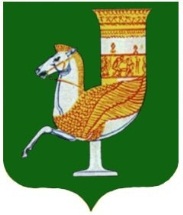 П  О  С  Т  А  Н  О  В  Л  Е  Н  И  Е   АДМИНИСТРАЦИИ   МУНИЦИПАЛЬНОГО  ОБРАЗОВАНИЯ «КРАСНОГВАРДЕЙСКИЙ  РАЙОН»От 12.05.2020 г. № 275с. Красногвардейское  О внесении изменений в приложение к постановлению администрации МО «Красногвардейский район» от 27.12.2019г. № 860 «Об утверждении  Положения об условиях оплаты труда руководителей, их заместителей, главных бухгалтеров муниципальных унитарных предприятий муниципального образования «Красногвардейский район», установления минимального размера оклада (должностного оклада), тарифных ставок по профессиональным квалификационным группам должностей работников и профессий рабочих»	В целях приведения в соответствие с действующим законодательством нормативных правовых актов администрации МО «Красногвардейский район», руководствуясь Уставом МО «Красногвардейский район»ПОСТАНОВЛЯЮ:	1. Внести изменение в приложение к постановлению администрации МО «Красногвардейский район» от 27.12.2019г. № 860 «Об утверждении  Положения об условиях оплаты труда руководителей, их заместителей, главных бухгалтеров муниципальных унитарных предприятий муниципального образования «Красногвардейский район», установления минимального размера оклада (должностного оклада), тарифных ставок по профессиональным квалификационным группам должностей работников и профессий рабочих» изложив пункт 4.1 в новой редакции:	«4.1. При предоставлении ежегодного оплачиваемого отпуска (части ежегодного оплачиваемого отпуска) при наличии средств у предприятия руководителю предприятия, заместителю руководителя, главному бухгалтеру один раз в год выплачивается единовременная выплата в размере одного должностного оклада и материальная помощь в размере двух должностных окладов на основании распоряжения администрации муниципального образования «Красногвардейский район» в отношении руководителя предприятия, приказа предприятия в отношении заместителя руководителя, главного бухгалтера, согласованного с управлением финансов администрации муниципального образования «Красногвардейский район».  		2. Контроль за исполнением данного постановления возложить на управление финансов  администрации МО «Красногвардейский  район» (Л.В. Рындина).          3. Настоящее постановление вступает в силу с момента его подписания и  распространяется на правоотношения, возникшие с 01.01.2020г. Глава МО «Красногвардейский   район»						А.Т. Османов